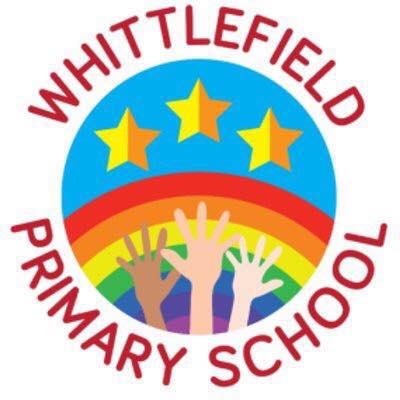 Whittlefield Primary SchoolTabor StreetBURNLEYLancashireBB12 0HLTel:   01282 429419 Dear Candidate 						 12th January 2022On behalf of the Governing Body of Whittlefield Primary and Nursery School, I would like to thank you for the interest you have shown in our post of Headteacher and in joining our Whittlefield family.  Our school is a good school, where children are provided the best possible education but also where we recognise their unique gifts and personalities. Central to our approach and integral to our culture is our belief in inclusivity and nurture, for supporting the growth, achievement and happiness of our children.  As a result, behaviour within school is excellent and all children thrive and enjoy their experience as part of the Whittlefield family.  In recognition of this, our school has been awarded the National Schools Nurturing Mark.  It is critical that our Headteacher holds these core values and will continue to lead and embed this ethos and approach.You will find that our teaching staff are committed to their roles and work hard to raise both standards and the aspirations of our children, creating a happy and welcoming environment, whilst also providing an exciting and varied curriculum for all our pupils.  Our support staff are equally as important, and you will find that all staff pull together to ensure that the school is the best that it can be.  In saying this it must be acknowledged that the pandemic has made life very difficult for all, but we were excited to return to school during the last term and are looking forward to the new academic year.  Our former Headteacher had been with us for several years but has left to take up the post of Headteacher at a much larger primary school, whose need is currently greater than ours.  Her leadership helped to transform the school and we now seek a Headteacher who can continue our journey academically whilst preserving or enhancing our culture, which we value dearly.You will find that the Governing Body are professional in their approach and are supportive of our Headteacher and school plans, we very much work with our leadership team so that they can flourish.  We now wish to appoint an inspirational leader who can build on the excellent achievements to date and who will uphold the ethos and strong sense of family which is an integral part of our school culture. Our aim is to provide an outstanding educational opportunity for each and every one of our pupils, enabling every child to develop to the best of his or her ability, becoming well rounded young people ready for the next stage of their school life.  Our school vision statement is “Dream, Believe, Achieve”.We are proud of our school and would like to give you the opportunity to visit so that you can experience what we have to offer, to see first-hand the welcome you will receive from pupils and staff alike, at the same time allowing you to validate in your own mind that this is the school for you.  We are located just off Padiham Road, Burnley and have set aside a number of dates for prospective candidates to visit the school.  Please contact our School Office on 01282 429419 to arrange a convenient time for your visit.  Our key recruitment dates are as follows:I do hope you will be interested in the professional challenges, rewards, and opportunities that this role can offer, in our supportive, nurturing, and friendly environment.  If your “dream” is to lead our school and you “believe” you are the person to undertake this important role, we would love to receive an application from you so you can “achieve” and realise your ambitions and ours.  We look forward to meeting you soon.For further information about our school, please refer to our website at  http://www.whittlefield.lancs.sch.uk.RegardsP E Lucarz (Mrs)Pauline Lucarz (Mrs)Chair of Governors Closing date: 				Monday 21st February at 12 noonShortlisting:				Friday 4th March Pre-Interview School Visit		Tuesday 22nd MarchInterview date: 			Wednesday 23rd March